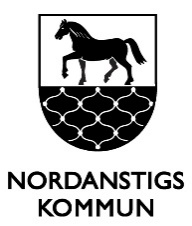 Redovisning av bidrag till ledarutbildningSenast en månad efter det att du genomgått utbildningen eller kursen, vill vi att du lämnar in en redovisning.  Skriftlig redovisning Här ska det finnas en redogörelse av kursinnehållet. Berätta gärna om vad du upplevt positivt och negativt. Bifoga även en kopia på kursintyget. Om blanketten inte räcker till så får du gärna komplettera din beskrivning på ett separat blad. Finns fotografier eller någon annan dokumentation från utbildningen, vill vi gärna ta del av det också.
Ekonomisk redovisningHär vill vi ha ett underlag som bekräftar kostnaden av utbildningen/kursen alltså en kopia på fakturan. 
Vad händer sen då?När redovisningen är godkänd skickas en bekräftelse till förening och deltagare på att ärendet är avslutat.Helena Havela, handläggarehelena.havela@nordanstig.se
0652-360 15Redovisning av bidrag till ledarutbildningSökande föreningUtbildnings-/kursdeltagareUtbildning/kursBifoga kopia på kursintyget!UtvärderingEkonomi och kontouppgifter för sökande föreningBifoga kopia på fakturan!Ordförande	Utbildnings-/kursdeltagareBlanketten skickas till: Nordanstigs kommun, Box 56, 829 21 BergsjöFöreningens namn 
     Organisationsnummer
     Adress
     Telefonnummer
     Postadress
     Kontaktperson
     E-post
     MobiltelefonNamn
     Personnummer
     Adress
     Telefonnummer
     Postadress
     Mobiltelefon
     E-post
     Beskriv innehållet i kursen/utbildningen (bifoga gärna ett program)
     Beskriv innehållet i kursen/utbildningen (bifoga gärna ett program)
     Datum för utbildningen (åååå-mm-dd – åååå-mm-dd)
     Utbildningen anordnades av
     Beskriv vad du tycker att utbildningen/kursen gett dig och hur du kan använda det i din roll som ledare
     Total kostnad för utbildningen
     Bidrag som beviljats
     Bank-/PlusgiroBank-/PlusgiroNamnförtydligande
     Namnförtydligande
     Namnförtydligande
     Namnförtydligande
     Datum (åååå-mm-dd)
     UnderskriftDatum (åååå-mm-dd)
     UnderskriftOrtUnderskriftOrtUnderskrift